100學年度心臟篩檢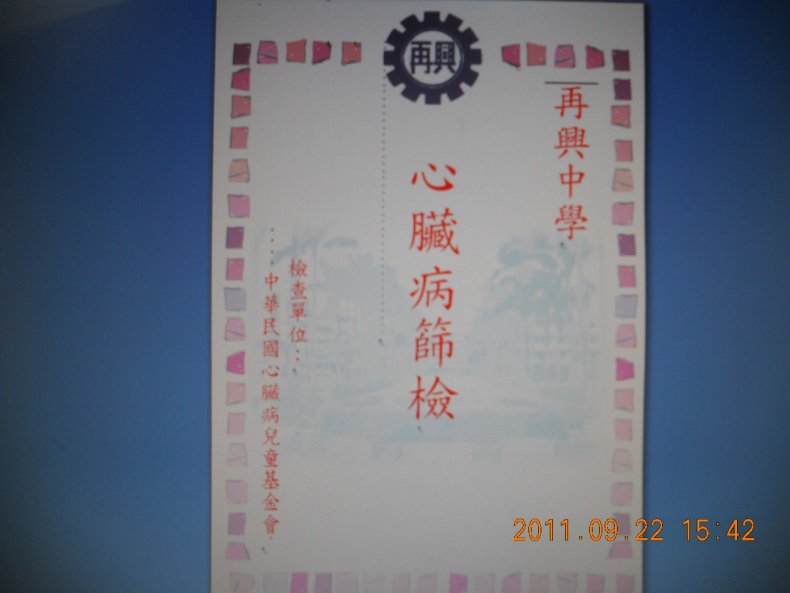 EKG執行情形(國中部)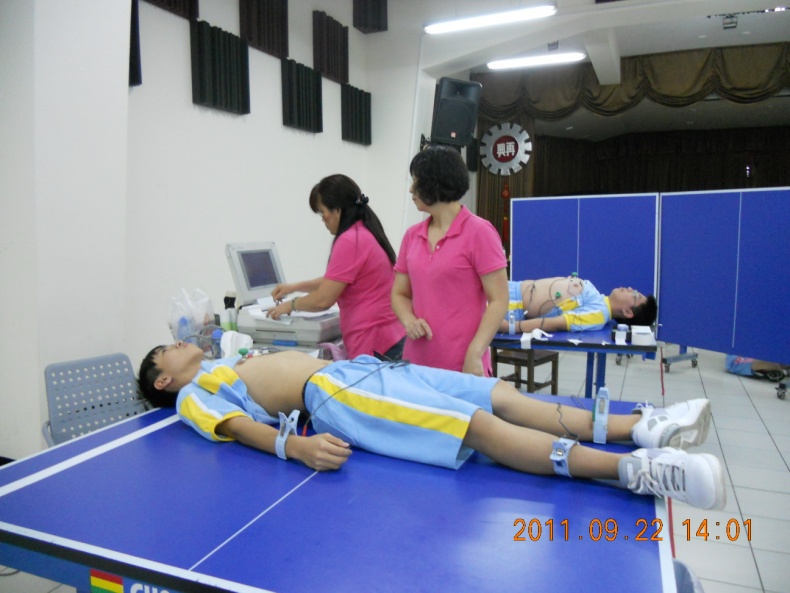 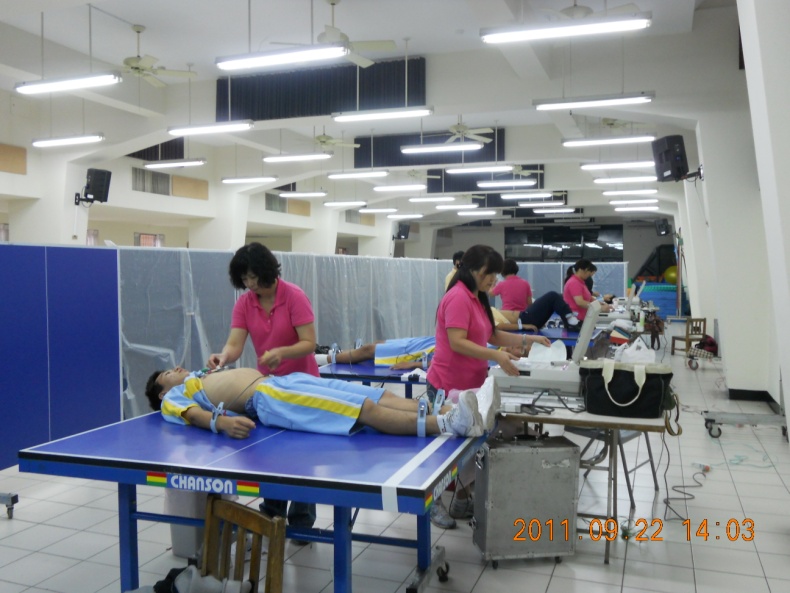 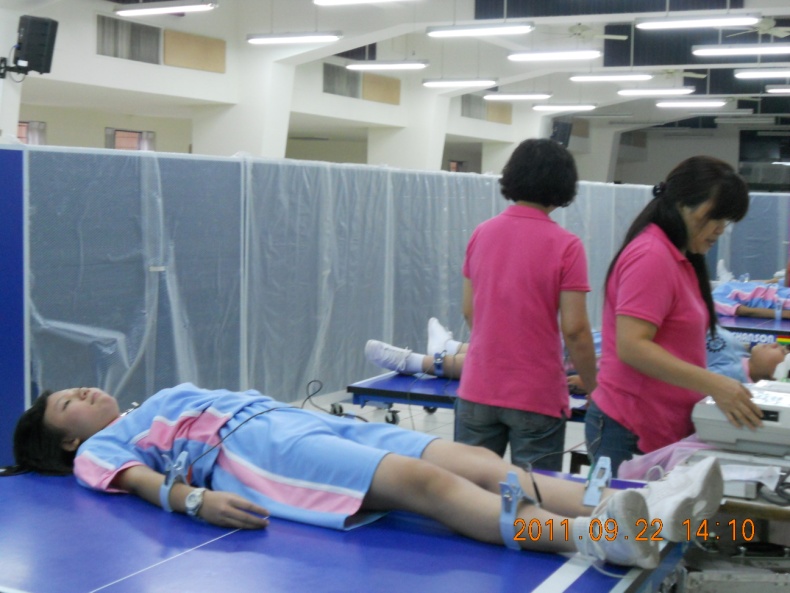 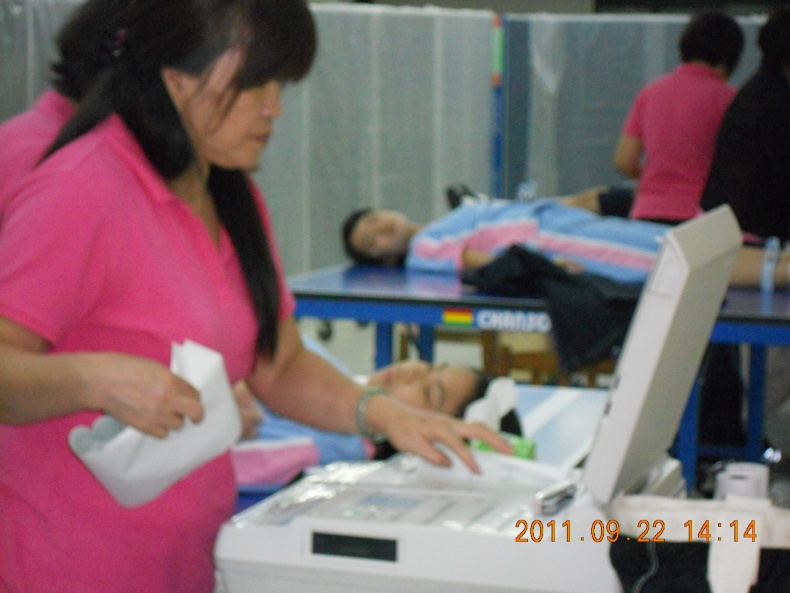 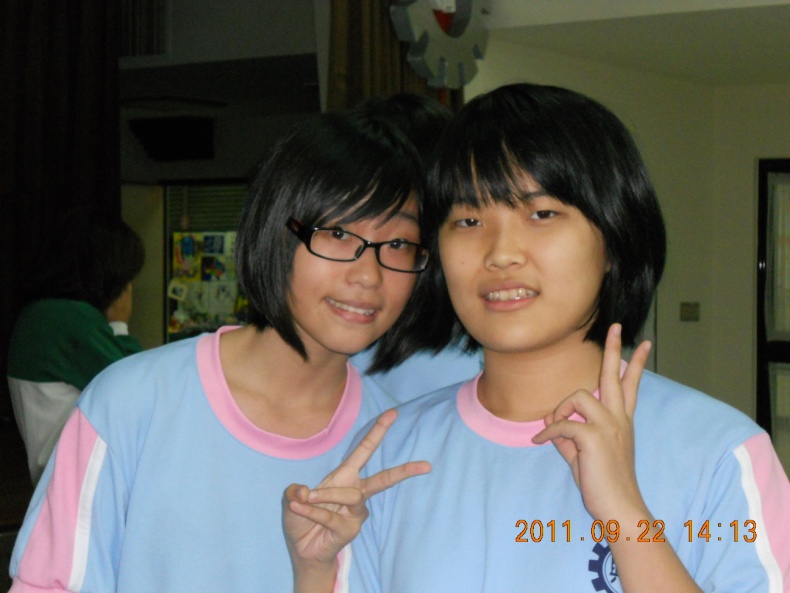 